Муниципальное бюджетное общеобразовательное учреждение г. Кудымкара«Средняя общеобразовательная школа № 2»РАБОЧАЯ ПРОГРАММАучебного предмета «Русский язык»для 6 классана 2019 — 2020 учебный годПрограмму составилаНоскова Светлана Викторовна,учитель русского языка и литературы,первая квалификационная категорияг. Кудымкара2019 г.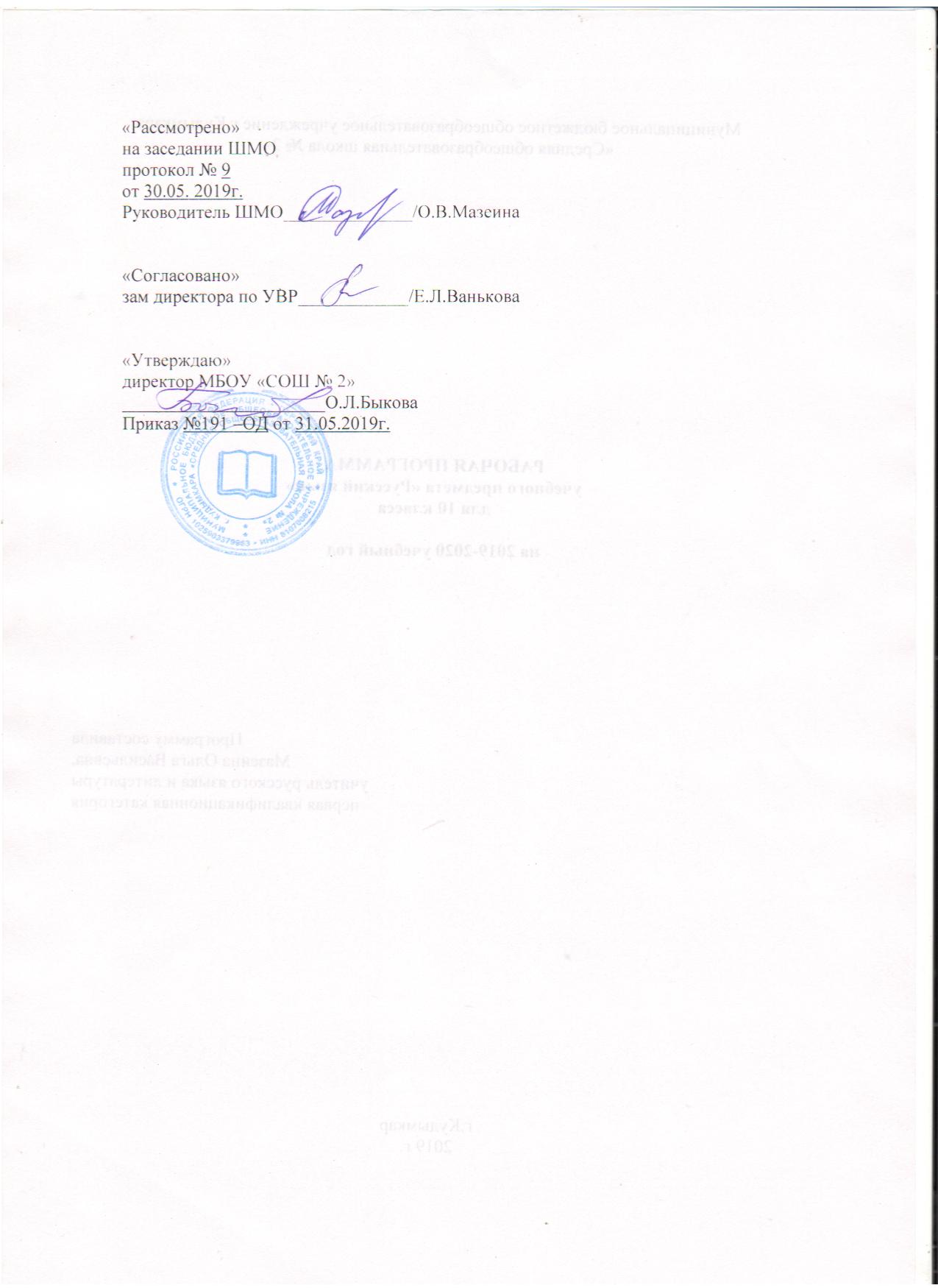 Пояснительная записка     Тематическое планирование по русскому языку для 6 класса составлено на основе Федерального компонента государственного стандарта основного общего образования, программы основного общего образования по русскому языку М.Т.Баранова, Т.А.Ладыженской, Н.М.Шанского (М.Т.Баранов, Т.А.Ладыженская, Н.М.Шанский. Программа по русскому языку. //Программы для общеобразовательных учреждений. Русский язык. 5-9 классы. – М.: Просвещение, 2011), с учётом целей и задач Программы развития школы, а также требований стандартов второго поколения ФГОС..     Язык – явление уникальное: он является средством общения и формой передачи информации, средством хранения и усвоения знаний, частью духовной культуры русского народа, средством приобщения к богатствам русской культуры и литературы. Русский язык – государственный язык Российской Федерации, средство межнационального общения.     В системе школьного образования учебный предмет «Русский язык» занимает особое место: является не только объектом изучения, но и средством обучения. Русский язык обеспечивает развитие интеллектуальных и творческих способностей ребенка, развивает его абстрактное мышление, память и воображение, формирует навыки самостоятельной учебной деятельности, самообразования и самореализации личности. Он неразрывно связан со всеми школьными предметами и влияет на качество усвоения всех других школьных предметов, а в перспективе способствует овладению будущей профессией.     В 6 классе продолжает формироваться и развиваться коммуникативная, языковая, лингвистическая (языковедческая) и культуроведческая компетенции.     Коммуникативная компетенция – овладение всеми видами речевой деятельности и основами культуры устной и письменной речи, базовыми умениями и навыками использования языка в жизненно важных для данного возраста сферах и ситуациях общения.     Языковая и лингвистическая (языковедческая) компетенции – освоение необходимых знаний о языке как знаковой системе и общественном явлении, его устройстве, развитии и функционировании; овладение основными нормами русского литературного языка; обогащение словарного запаса и грамматического строя речи учащихся; формирование способности к анализу и оценке языковых явлений и фактов, необходимых знаний о лингвистике как науке; умение пользоваться различными лингвистическими словарями.     Культуроведческая компетенция – осознание языка как формы выражения национальной культуры, взаимосвязи языка и истории народа, национально-культурной специфики русского языка, владение нормами русского речевого этикета, культурой межнационального общения.     Курс русского языка для 6 класса основной школы направлен на совершенствование речевой деятельности учащихся на основе овладения знаниями об устройстве русского языка и особенностях его употребления в разных условиях общения, на базе усвоения основных норм русского литературного языка, речевого этикета. Содержание обучения ориентировано на развитие личности ученика, воспитание культурного человека, владеющего нормами литературного языка, способного свободно выражать свои мысли и чувства в устной и письменной форме, соблюдать этические нормы общения. Планирование для 6 класса предусматривает формирование таких жизненно важных умений, как различные виды чтения, информационная переработка текстов, поиск информации в различных источниках, а также способность передавать ее в соответствии с условиями общения.     Доминирующей идеей курса является интенсивное речевое и интеллектуальное развитие учащихся. Русский язык представлен перечнем не только тех дидактических единиц, которые отражают устройство языка, но и тех, которые обеспечивают речевую деятельность. Каждый тематический блок включает перечень лингвистических понятий, обозначающих языковые и речевые явления, указывает на особенности функционирования этих явлений и называет основные виды учебной деятельности, которые отрабатываются в процессе изучения данных понятий. Таким образом, планирование создает условия для реализации деятельностного подхода к изучению русского языка в школе.     Разделы русского языка неразрывно взаимосвязаны или интегрированы. Так, например, при обучении морфологии учащиеся не только получают соответствующие знания и овладевают необходимыми умениями и навыками, но и совершенствуют все виды речевой деятельности, различные коммуникативные навыки, а также углубляют представление о родном языке как национально-культурном феномене. Таким образом, процессы осознания языковой системы и личный опыт использования языка в определенных условиях, ситуациях общения оказываются неразрывно связанными друг с другом.     Цели обучения     Курс русского языка направлен на достижение следующих целей, обеспечивающих реализацию личностно-ориентированного, когнитивно-коммуникативного, деятельностного подходов к обучению родному языку:воспитание гражданственности и патриотизма, сознательного отношения к языку как явлению культуры, основному средству общения и получения знаний в разных сферах человеческой деятельности; воспитание интереса и любви к русскому языку;совершенствование речемыслительной деятельности, коммуникативных умений и навыков, обеспечивающих свободное владение русским литературным языком в разных сферах и ситуациях его использования; обогащение словарного запаса и грамматического строя речи учащихся; развитие готовности и способности к речевому взаимодействию и взаимопониманию, потребности к речевому самосовершенствованию;освоение знаний о русском языке, его устройстве и функционировании в различных сферах и ситуациях общения; о стилистических ресурсах русского языка; об основных нормах русского литературного языка; о русском речевом этикете;формирование умений опознавать, анализировать, классифицировать языковые факты, оценивать их с точки зрения нормативности, соответствия ситуации и сфере общения; умений работать с текстом, осуществлять информационный поиск, извлекать и преобразовывать необходимую информацию.     Направленность курса на интенсивное речевое и интеллектуальное развитие создает условия и для реализации надпредметной функции, которую русский язык выполняет в системе школьного образования. В процессе обучения ученик получает возможность совершенствовать общеучебные умения, навыки, способы деятельности, которые базируются на видах речевой деятельности и предполагают развитие речемыслительных способностей. В процессе изучения русского языка совершенствуются и развиваются следующие общеучебные умения:коммуникативные (владение всеми видами речевой деятельности и основами культуры устной и письменной речи, базовыми умениями и навыками использования языка в жизненно важных для учащихся сферах и ситуациях общения), интеллектуальные (сравнение и сопоставление, соотнесение, синтез, обобщение, абстрагирование, оценивание и классификация), информационные (умение осуществлять библиографический поиск, извлекать информацию из различных источников, умение работать с текстом), организационные (умение формулировать цель деятельности, планировать ее, осуществлять самоконтроль, самооценку, самокоррекцию).Содержание программы Речь. Общение Русский язык - один из развитых языков мира. Язык, речь. Общение. Ситуация общенияПовторение  изученного в 5 классефонетика. Орфоэпия. Морфемы в слове. Орфоэпия. Морфемы в  приставках и корнях слов. Части речи. Орфограммы в окончаниях слов. Р.Р. Сочинение «Интересная встреча». Словосочетания. Простое предложение. Знаки препинания. Сложное предложение . запятые  в сложном предложении. Синтаксический разбор  предложений. Прямая речь. Диалог. Типы речи. Стиль речи. Основная мысль текста, Составление диалога.Контрольный  диктант с грамматическим заданием.Текст его особенности. Тема и основная мысль Заглавие текста. Начальные и конечные предложения текста. Ключевые слова. Основные признаки : и стили речи. Официально-деловой стиль, Речь устная и письменная; диалогическая монологическая. Основная мысль текста, Лексика. Культура речиСлово и его лексическое значение. Собирание материалов к сочинению. Р.Р.Сочинение по картине А.М.Герасимова «После дождя».Общеупотребительные слова.Профессионализмы. Диалектизмы. Исконно- русские и заимствованные слова. Неологизмы. Устаревшие слова. Словари. Повторение.Фразеология. Культура речиФразеологизмы. Источники фразеологизмов. Повторение.P.P. Контрольное изложениеСловообразование. Орфография. Культура речиМорфемика и словообразование. Описание помещения. Основные способы образования слов в русском языке. Этимология слов. Систематизация материалов к сочинению. Сложный план. Буквы а и о в корне –кас - кос-. Буквы а я о в корне –гар - гор-. Буквы    а и о в корне –зар-зор-. Буквы ы, и  после приставок. Гласные в приставках пре- и при-. Соединительные гласные о и е в сложных словах. Сложносокращенные слова. Морфемный и словообразовательный разбор слова. Повторение.Р. Р. Анализ стихотворного текста с точки зрения состава и способа образования слов. Сложный план сочинения. Описание помещения. Составление рассказа по рисунку. Выборочное изложение по произведению художественной литературы. Сочинение по картине.К. Р. Контрольный диктант. Контрольный диктант.Морфология. Орфография. Культура речи Имя существительное Имя существительное как часть речи. Разносклоняемые имена существительные. Буква е в суффиксе -ен- существительных на -мя. Несклоняемые имена существительные. Род несклоняемых имен существительных. Имена существительные общего рода. Морфологический разбор имени существительного. Не с существительными. Буквы ч и щ в суффиксе существительных -чик (-щик). Гласные о и е после шипящих в суффиксах существительных. Повторение.P.P.Сочинение-описание по личным наблюдениямК. Р. Контрольный диктант с грамматическим заданием.. Сочинение по картине.Морфология. Орфография. Культура речи Имя прилагательноеИмя прилагательное как часть речи. Описание природы. Степени сравнения имен прилагательных. Разряды прилагательных по значению. Качественные прилагательные. Относительные прилагательные. Притяжательные прилагательные. Морфологический разбор имени прилагательного. Не с прилагательными.Буквы о, е после шипящих и в суффиксах прилагательных. Одна и две буквы н в суффиксах прилагательных. Различение на письме суффиксов прилагательных  -к, ск-. Дефисное и слитное написание сложных прилагательных. Повторение.P.P. Описание природы: основная мысль, структура описания, языковые средства, используемые в описании. Составление плана описания природы. Сочинение-описание природы. Выборочное изложение по произведению художественной литературы.К. Р. Контрольный диктант с грамматическим заданием. Контрольный тест  по теме «Имя прилагательное». Имя числительноеИмя числительное как часть речи. Простые и составные числительные. Мягкий знак на конце и в середине числительных. Порядковые числительные. Разряды количественных числительных. Числительные, обозначающие целые числа. Дробные числительные. Собирательные числительные. Морфологический разбор имени числительного. Повторение.P.P. Стиль текста. Составление текста объявления. Устное выступление на тему «Берегите природу!»К. Р. Контрольный диктант с грамматическим заданием. МестоимениеМестоимение как часть речи. Личные местоимения. Возвратное местоимение себя. Вопросительные и относительные местоимения. Неопределенные местоимения. Отрицательные местоимения. Притяжательные местоимения. Рассуждение. Указательные местоимения. Определительные местоимения. Местоимения и другие части речи. Морфологический разбор местоимения. Повторение.P.P. Составление рассказа от первого лица. Анализ текста. Сочинение-рассуждение. Изложение.К.Р. Контрольный диктант № 8 с грамматическим заданием. Контрольный диктант с грамматическим заданием. ГлаголГлагол как часть речи. Разноспрягаемые глаголы. Глаголы переходные и непереходные. Наклонение глагола. Изъявительное наклонение. Условное наклонение. Повелительное наклонение. Употребление наклонений. Безличные глаголы. Морфологический разбор глагола. Рассказ на основе услышанного. Правописание гласных в суффиксах глагола. Повторение.P.P. Сочинение-рассказ. Сжатое изложение. Составление текста с глаголами условного наклонения. Рассказ по рисункам. Составление текста-рецепта.К.Р. Контрольный диктант с грамматическим заданием. Контрольный диктант  с грамматическим заданием. Контрольное изложение. Повторение и систематизация из в 5 и 6 классах. Культура речиРазделы науки о языке. Орфография. Лексика и фразеология. Словообразование. Синтаксис.К.Р.  Итоговый контрольный диктант      Государственная программа М.Т.Баранова, Т.А.Ладыженской и др. рассчитана на 6 часов в неделю - 204 часа в год. Преподавание ведётся по учебнику «Русский язык. 6 класс»: учебник для общеобразовательных учреждений, в 2 ч./ М.Т.Баранов, Т.А.Ладыженская, Л.А.Тростенцова и др.; научный редактор Н.М.Шанский. – М.: Просвещение, 2015.Таблица тематического распределения часовТребования к уровню подготовки учащихся по курсу «Русский язык» к концу 6 класса.I. Учащиеся должны знать определения основных изучаемых в VI классе языковых единиц, речеведческих понятий, орфографических и пунктуационных правил, обосновывать свои ответы, приводя нужные примеры.П. К концу VI класса учащиеся должны овладеть следующими умениями и навыками:производить словообразовательный разбор слов с ясной структурой, морфологический разбор изученных в VI классе частей речи, синтаксический разбор предложений с двумя главными членами и с одним главным членом, выраженным безличным глаголом;с помощью толкового словаря выяснять нормы употребления слова;соблюдать нормы литературного языка в пределах изученного материала.По орфографии. Находить в словах изученные орфограммы, уметь обосновывать их выбор, правильно писать слова с изученными орфограммами; находить и исправлять орфографические ошибки. Правильно писать слова с непроверяемыми орфограммами, изученными в VI классе.По пунктуации. Находить в предложениях смысловые отрезки, которые необходимо выделять знаками препинания, обосновывать выбор знаков препинания и расставлять их в предложениях в соответствии с изученными правилами.По связной речи. Составлять сложный план. Подробно, сжато и выборочно излагать повествовательные тексты с элементами описания помещения, пейзажа и действий. Собирать и систематизировать материал к сочинению с учетом темы и основной мысли. Описывать помещение, пейзаж, действия, составлять рассказ на основе услышанного и по воображению. Совершенствовать содержание и языковое оформление своего текста (в соответствии с изученным языковым материалом).Уметь грамотно и четко отвечать на вопросы по пройденному материалу; выступать по заданной теме.Уметь выразительно читать письменный (прозаический и поэтический) текст.В результате изучения русского языка ученик должензнать/пониматьроль русского языка как национального языка русского народа, государственного языка Российской Федерации и средства межнационального общения;смысл понятий: речь устная и письменная; монолог, диалог; ситуация речевого общения; основные признаки стилей языка; признаки текста и его функционально-смысловых типов (повествования, описания, рассуждения);основные единицы языка, их признаки; основные нормы русского литературного языка (орфоэпические, лексические, грамматические, орфографические, пунктуационные) для данного периода обучения; нормы речевого этикета;уметьразличать разговорную речь и другие стили; определять тему, основную мысль текста, функционально-смысловой тип и стиль речи; опознавать языковые единицы, проводить различные виды их анализа;объяснять с помощью словаря значение слов с национально-культурным компонентом;аудирование и чтениеадекватно понимать информацию устного и письменного сообщения (цель, тему текста); читать тексты разных стилей и жанров; владеть разными видами чтения (изучающее, ознакомительное, просмотровое); извлекать информацию из различных источников, включая средства массовой информации; свободно пользоваться лингвистическими словарями, справочной литературой; говорение и письмовоспроизводить текст с заданной степенью свернутости (план, пересказ, изложение);создавать тексты различных стилей и жанров (применительно к данному этапу обучения); осуществлять выбор и организацию языковых средств в соответствии с темой, целями общения; владеть различными видами монолога (повествование, описание, рассуждение) и диалога (побуждение к действию, обмен мнениями); свободно, правильно излагать свои мысли в устной и письменной форме, соблюдать нормы построения текста (логичность, последовательность, связность, соответствие теме и др.); соблюдать в практике речевого общения основные произносительные, лексические, грамматические нормы современного русского литературного языка;соблюдать в практике письма основные правила орфографии и пунктуации;соблюдать нормы русского речевого этикета; осуществлять речевой самоконтроль; оценивать свою речь с точки зрения её правильности, находить грамматические и речевые ошибки, недочеты, исправлять их; совершенствовать и редактировать собственные тексты;использовать приобретенные знания и умения в практической деятельности и повседневной жизни для:осознания значения родного языка в жизни человека и общества;развития речевой культуры, бережного и сознательного отношения к родному языку, сохранения чистоты русского языка как явления культуры;удовлетворения коммуникативных потребностей в учебных, бытовых, социально-культурных ситуациях общения;увеличения словарного запаса; расширения круга используемых грамматических средств; развития способности к самооценке на основе наблюдения за собственной речью; использования родного языка как средства получения знаний по другим учебным предметам и продолжения образования.Результаты освоения учебного предметаЛичностные результаты:Понимание русского языка как одной из основных национально-культурных ценностей русского народа; определяющей роли родного языка в развитии интеллектуальных, творческих способностей и моральных качеств личности; его знания в процессе получения школьного образования;Осознание эстетической ценности русского языка; уважительное отношение к родному языку, гордость за него; потребность сохранить чистоту русского языка как явления национальной культуры; стремление к речевому самосовершенствованию;Достаточный объем словарного запаса и усвоенных грамматических средств для свободного выражения мыслей и чувств в процессе речевого общения; способность к самооценке на основе наблюдения за собственной речью.Метапредметные результаты:Владение всеми видами речевой деятельности:- адекватное понимание информации устного и письменного сообщения;- владение разными видами чтения;- адекватное восприятие на слух текстов разных стилей и жанров;- способность извлекать информацию из разных источников, включая средства массовой	 информации, компакт-диски учебного назначения, ресурсы Интернета; умение свободно пользоваться словарями различных типов, справочной литературой;- овладение приемами отбора и систематизации материала на определенную тему; умение вести самостоятельный поиск информации, ее анализ и отбор;- умение сопоставлять и сравнивать речевые высказывания с точки зрения их содержания, стилистических особенностей и использованных языковых средств;- способность определять цели предстоящей учебной деятельности (индивидуальной и коллективной), последовательность действий, а также оценивать достигнутые результаты и адекватно формулировать их в устной и письменной форме;- умение воспроизводить прослушанный или прочитанный текст с разной степенью свернутости; -умение создавать устные и письменные тексты разных типов, стилей речи и жанров с учетом замысла, адресата и ситуации общения;- способность свободно, правильно излагать свои мысли в устной и письменной форме;- владеть разными видами диалога и монолога;- соблюдение в практике речевого общения основных орфоэпических, лексических, грамматических, стилистических норм современного русского литературного языка; соблюдение основных правил орфографии и пунктуации в процессе письменного общения;- способность участвовать в речевом общении, соблюдая нормы речевого этикета;- способность оценивать свою речь с точки зрения ее содержания, языкового оформления; умение находить грамматические и речевые ошибки, недочеты, исправлять их; умение совершенствовать и редактировать собственные тексты; - умение выступать перед аудиторией сверстников с небольшими сообщениями, докладами;2) применение приобретенных знаний, умений и навыков в повседневной жизни; способность использовать родной язык как средство получения знаний по другим учебным предметам, применять полученные знания, умения и навыки анализа языковых явлений на межпредметном уровне (на уроках иностранного языка, литературы и др.)3) коммуникативно-целесообразное взаимодействие с окружающими людьми в процессе речевого общения, совместного выполнения какой-либо задачи, участия в спорах, обсуждениях; овладение национально-культурными нормами речевого поведения в различных ситуациях формального и неформального межличностного и межкультурного общения.Предметные результаты:представление об основных функциях языка, о роли русского языка как национального языка русского народа, как государственного языка Российской Федерации и языка межнационального общения, о связи языка и культуры народа, о роли родного языка в жизни человека и общества; понимание места родного языка в системе гуманитарных наук и его роли в образовании в целом;усвоение основ научных знаний о родном языке; понимание взаимосвязи его уровней и единиц;освоение базовых понятий лингвистики: лингвистика и ее основные разделы; язык и речь, речевое общение, речь усная и письменная; монолог, диалог и их виды; ситуация речевого общения; разговорная речь, научный, публицистический, официально-деловой стили, языка художественной литературы; жанры научного, публицистического, официально-делового стилей и разговорной речи; функционально-смысловые типы речи  (повествование, описание, рассуждение); текст, типы текста; основные единицы языка, их признаки и особенности употребления в речи; овладение основными стилистическими ресурсами лексики и фразеологии русского языка, основными нормами русского литературного языка 9орфоэпическими, лексическими, грамматическими, орфографическими, пунктуационными), нормами речевого этикета; использование их в своей речевой практике при создании устных и письменных высказываний;распознавание и анализ основных единиц языка, грамматических категорий языка, уместное употребление языковых единиц адекватно ситуации речевого общения;проведение различных видов анализа слова (фонетического, морфемного, словообразовательного, лексического, морфологического), синтаксического анализа словосочетания и предложения, многоаспектного анализа с точки зрения его основных признаков и структуры, принадлежности к определенным функциональным разновидностям языка, особенностям языкового оформления, использование выразительных средств языка;понимание коммуникативно-эстетических возможностей лексической и грамматической синонимии и использование их в собственной речевой практике; осознание эстетической функции родного языка, способность оценивать эстетическую сторону речевого высказывания при анализе текстов художественной литературы. Учебное и учебно-методическое обеспечениеДля учащихся:1. Баранов М.Т. Русский язык: Справочные материалы/М.Т.Баранов, Т.А.Костяева, А.В.Прудникова; под ред. Н.М.Шанского.-8-е изд., перераб.- М.: Русский язык, 2005.2. Баранов М.Т. Школьный орфографический словарь русского языка/ М.Т.Баранов.- 10-е изд.- М.: Русский язык, 2005.3. Баранов М.Т. Школьный словарь образования слов русского языка/М.Т.Баранов.- 4-е изд.- М.: Русский язык, 2006.4. Жуков В.П. Школьный фразеологический словарь русского языка/5-е изд., перераб. и доп.- М.: Русский язык, 2005.5. Лапатухин М.С. Школьный толковый словарь русского языка/ Под ред. Ф.П.Филина.- 2-е изд., дораб.- М.: Русский язык, 1998. 6. Лекант П.А. Школьный орфоэпический словарь русского языка/П.А.Лекант, В.В.Леденева.- 2-е изд.- М.: Русское слово, 2006.7. Одинцов В.В. Школьный словарь иностранных слов/Под ред. В.В.Иванова.- 8-е изд.- М.: Русский язык, 2006.8. Рогожникова Р.П. Школьный словарь устаревших слов русского языка/М.: Русский язык, 1997.9. Тихонов А.Н. Школьный словообразовательный словарь русского языка/А.Н.Тихонов.- 2-е изд., перераб.- М.: Русский язык, 1991. Для учителя:1. Богданова Г.А. Уроки русского языка в 6 классе: 3-е изд.- М.: Просвещение, 2003.2.Граник.Г.Г. Дидактические карточки-задания по русскому языку. 5-9- кл./М.:Астрель, 2003.3. Мордес Е.М. Искать, пробовать, обучать: нетрадиционные уроки по русскомй языку и литературе: 5-11 классы/Волгоград: Учитель-АСТ, 2002.4. Обучение русскому языку в 6 классе: Метод. рекомендации к учеб. для 6 кл. общеобразоват. учреждений/ М.Т.Баранов, Т.А.Ладыженская, Л.А.Тростенцова.- 3-е изд.- М.: Просвещение, 2003.5. Программы общеобразовательных учреждений. Русский язык. 5-9 классы:Учебное издание/Под ред. Баранова М.Т., Ладыженской Т.А., Шанского Н.М.- 8-е изд.- М.: Просвещение, 2007.7. Розенталь Д.Э., Теленкова М.А. Словарь трудностей русского языка /4-е изд.,- стереотип.- М.: Русский язык, 1985.8. Русский язык. Тесты для промежуточного контроля. 6 кл./Под ред. Н.А.Сениной. Ростов-на-Дону: изд. «Легион», 2009.Календарно-тематическое планирование (204 ч.)Критерии оценивания учебной деятельности обучающихся по русскому языкуНормы оценки призваны обеспечить одинаковые требования к знаниям, умениям и навыкам учащихся по русскому языку. В них устанавливаются:единые критерии оценки различных сторон владения устной и письменной формами русского языка (критерии оценки орфографической и пунктуационной грамотности, языкового оформления связного высказывания, содержания высказывания); единые нормативы оценки знаний, умений и навыков; объем различных видов контрольных работ; количество отметок за различные виды контрольных работ. Ученикам предъявляются требования только к таким умениям и навыкам, над которыми они работали или работают к моменту проверки.На уроках русского языка проверяются:знание полученных сведений о языке; орфографические и пунктуационные навыки; речевые умения. Оценка устных ответов учащихсяУстный опрос является одним из основных способов учета знаний учащихся по русскому языку. Развернутый ответ ученика должен представлять собой связное, логически последовательное сообщение на определенную тему, показывать его умение применять определения, правила в конкретных случаях.При оценке ответа ученика надо руководствоваться следующими критериями:полнота и правильность ответа; степень осознанности, понимания изученного; языковое оформление ответа. Оценка  «5»  ставится, если  ученик:  1)полно  излагает  изученный материал, дает правильные определения языковых понятий; 2) обнаруживает понимание материала, может обосновать свои суждения, применить знания на практике, привести необходимые примеры не только по учебнику, но и самостоятельно составленные; 3) излагает материал последовательно и правильно с точки зрения норм литературного языка.Оценка «4» ставится, если ученик дает ответ, удовлетворяющий тем же требованиям, что и для оценки «5», но допускает 1—2 ошибки, которые сам же исправляет, и 1 — 2 недочета в последовательности и языковом оформлении излагаемого.Оценка «3» ставится, если ученик обнаруживает знание и понимание основных положений данной темы, но: 1) излагает материал неполно и допускает неточности в определении понятий или формулировке правил; 2) не умеет достаточно глубоко и доказательно обосновать свои суждения и привести свои примеры; 3) излагает материал непоследовательно и допускает ошибки в языковом оформлении излагаемого.Оценка «2» ставится, если ученик обнаруживает незнание большей части соответствующего раздела изучаемого материала, допускает ошибки в формулировке определений и правил, искажающие их смысл, беспорядочно и неуверенно излагает материал.Оценка «2» отмечает такие недостатки в подготовке ученика, которые являются серьезным препятствием к успешному овладению последующим материалом.Оценка диктантовДиктант — одна из основных форм проверки орфографической и пунктуационной грамотности.Для диктантов целесообразно использовать связные тексты, которые должны отвечать нормам современного литературного языка, быть доступными по содержанию учащимся данного класса.Объем диктанта устанавливается: для V класса — 90— 100 слов, для VIкласса - 100-110, для VII - 110-120, для VIII - 120-150, для IX класса — 150— 170 слов, для 10-11 – до 200 слов. (При подсчете слов учитываются как самостоятельные, так и служебные слова.)Контрольный словарный диктант проверяет усвоение слов с непроверяемыми и трудно проверяемыми орфограммами. Он может состоять из следующего количества слов: для V класса — 15-20, для VI класса - 20-25, для VII класса - 25-30, для VIII класса - 30 - 35, для IX - классов - 35 - 40.Диктант, имеющий целью проверку подготовки учащихся по определенной теме, должен включать в себя основные орфограммы или пунктограммы этой темы, а также обеспечивать выявление прочности ранее приобретенных навыков. Итоговые диктанты, проводимые в конце четверти и года, проверяют подготовку учащихся, как правило, по всем изученным темам.Для контрольных диктантов следует подбирать такие тексты, в которыхизучаемые в данной теме орфограммы и пунктограммы были бы представлены не менее чем 2 — 3 случаями. Из изученных ранее орфограмм и пунктограмм включаются основные; они должны быть представлены 1 — 3 случаями. В целом количество проверяемых орфограмм и пунктограмм не должно превышать: в V классе — 12 различных орфограмм и 2 — 3 пунктограмм, в VI классе — 16 различных орфограмм и 3 — 4 пунктограмм, в VII классе -20 различных орфограммы и 4-5 пунктограмм, в VIII классе - 24 различных орфограмм и 10 пунктограмм, в IX –классах — 24 различных орфограммы и 15 пунктограмм.тексты контрольных диктантов могут включаться только те вновь изученные орфограммы, которые в достаточной мере закреплялись (не менее чем на двух-трех предыдущих уроках). диктантах должно быть: в V классе — не более 5 слов, в VI—VII классах - не более 7 слов, в VIII-IX классах - не более 10 различных слов с непроверяемыми и трудно проверяемыми написаниями, правописанию которых ученики специально обучались. До конца первой четверти (а в V классе — до конца первого полугодия) сохраняется объем текста, рекомендованный для предыдущего класса. При оценке диктанта исправляются, но не учитываются орфографические и пунктуационные ошибки: 1) в переносе слов; 2) на правила, которые не включены в школьную программу; 3) на еще не изученные правила; в словах с непроверяемыми написаниями, над которыми не проводилась специальная работа; в передаче авторской пунктуации. Исправляются, но не учитываются описки, неправильные написания, искажающие звуковой облик слова, например: «ра-по-тает» (вместо работает), «дулпо» (вместо дупло), «мемля» (вместо земля).При оценке диктантов важно также учитывать характер ошибки. Средиотносятся ошибки:в исключениях из правил; в написании большой буквы в составных собственных наи-менованиях; в случаях слитного и раздельного написания приставок в наречиях, образованных от существительных с предлогами, правописание которых не регулируется правилами; в случаях раздельного и слитного написания не с прилагательными и причастиями, выступающими в роли сказуемого; в написании ы и и после приставок; в случаях трудного различения не я ни (Куда он только не обращался! Куда он ни обращался, никто не мог дать ему ответ. Никто иной не; не кто иной, как; ничто иное не.; не что иное, как и др.);в собственных именах нерусского происхождения; в случаях, когда вместо одного знака препинания поставлен другой; в пропуске одного из сочетающихся знаков препинания или в нарушении их последовательности. Необходимо учитывать также повторяемость и однотипность ошибок. Если ошибка повторяется в одном и том же слове или в корне однокоренных слов, то она считается за одну ошибку. Однотипными считаются ошибки на одно правило, если условия выбора правильного написания заключены в грамматических (в армии, вообще; колют, борются) и фонетических (пирожок, сверчок) особенностях данного слова. Не считаются однотипными ошибки на такое правило, в котором для выяснения правильного написания одного слова требуется подобрать другое (опорное) слово или его форму (вода — воды, рот — ротик, грустный — грустить, резкий — резок). Первые три однотипные ошибки считаются за одну ошибку, каждая следующая подобная ошибка учитывается самостоятельно. Примечание. Если в одном непроверяемом слове допущены2и болееошибок, то все они считаются за одну ошибку. При наличии в контрольном диктанте более 5 поправок (исправление неверного написания на верное) оценка снижается на один балл. Отличная оценка не выставляется при наличии трех и более исправлений. . Диктант оценивается одной отметкой.Оценка «5» выставляется за безошибочную работу,а также при наличииней 1 негрубой орфографической или 1 негрубой пунктуационной ошибки. Оценка «4» выставляется при наличии в диктанте 2 орфографических  и 2 пунктуационных ошибок, или 1 орфографической и 3 пунктуационных ошибок, или 4 пунктуационных при отсутствии орфографических ошибок. Оценка  «4» может выставляться при 3 орфографических ошибках, если среди них есть однотипные.Оценка «3» выставляется за диктант, в котором допущены 4 орфографические и 4 пунктуационные ошибки,или3орфографические и5пунктуационных ошибок, или 7 пунктуационных ошибок при отсутствии орфографических ошибок. В IV классе допускается выставление оценки «3» за диктант при 5 орфографических и 4 пунктуационных ошибках. Оценка «3» может быть поставлена также при наличии 6 орфографических и 6 пунктуационных ошибках, если среди тех и других имеются однотипные и негрубые ошибки.Оценка «2» выставляется за диктант, в котором допущено до7орфографических и 7 пунктуационных ошибок, или 6 орфографических и 8 пунктуационных ошибок, 5 орфографических и 9 пунктуационных ошибок, 8 орфографических и 6 пунктуационных ошибок.При некоторой вариативности количества ошибок, учитываемых при выставлении оценки за диктант, следует принимать во внимание предел, превышение которого не позволяет выставлять данную оценку. Таким пределом является для оценки «4» 2 орфографические ошибки, для оценки «3»— 4 орфографические ошибки (для V класса - 5 орфографических ошибок), для оценки «2» — 7 орфографических ошибок.В комплексной контрольной работе, состоящей из диктанта и дополнительного (фонетического, лексического, орфографического, грамматического) задания, выставляются две оценки (за каждый вид работы).При оценке выполнения дополнительных заданий рекомендуется руководствоваться следующим:Оценка «5» ставится, если ученик выполнил все задания верно.Оценка «4» ставится, если ученик выполнил правильно не менее 3/4 заданий.Оценка «3»  ставится  за  работу, в  которой  правильно  выполнено  неменее половины заданий.Оценка  «2»  ставится  за  работу, в  которой  не  выполнено  болееполовины заданий.Примечание. Орфографические и пунктуационные ошибки, допущенные при выполнении дополнительных заданий, учитываются при выведении оценки за диктант.При оценке контрольного словарного диктанта рекомендуется руководствоваться следующим:Оценка «5» ставится за диктант, в котором нет ошибок.Оценка «4» ставится за диктант, в котором ученик допустил  1 — 2ошибки.Оценка «3» ставится за диктант, в котором допущено 3 — 4 ошибки. Оценка «2» ставится за диктант, в котором допущено до 7 ошибок.Оценка сочинений и изложенийСочинения и изложения — основные формы проверки умения правильно и последовательно излагать мысли, уровня речевой подготовки учащихся.Сочинения и изложения в V—IX классах проводятся в соответствии с требованиями раздела программы «Развитие навыков связной речи».Примерный объем текста для подробного изложения: в V классе -100-150 слов, в VI классе - 150-200, в VII классе - 200-250, в VIII классе - 250-350, в IX классе - 350-450слов.Объем текстов итоговых контрольных подробных изложений в VIII и IX классах может быть увеличен на 50 слов в связи с тем, что на таких уроках не проводится подготовительная работа.Содержание Количество часовКоличество контрольных диктантовКоличество изложенийКоличество сочиненийРусский язык – один из развитых языков мира2Повторение пройденного в 5 классе1311Текст5Лексика. Культура речи121Фразеология. Культура речи41Словообразование. Орфография. Культура речи29212Имя существительное211Имя прилагательное25212Имя числительное171Местоимение26111Глагол35223Повторение и систематизация изученного в 6 классе111Резервные уроки4ВСЕГО20411610№Тема урокаЭлементы содержанияХарактери-стикадеятельности учащихсяПознавательные УУДРегулятивные УУДКоммуникатив-ные УУДЛичностные УУДД/зДатапланДата фактРусский язык – один из развитых языков мира (2 ч.)Русский язык – один из развитых языков мира (2 ч.)Русский язык – один из развитых языков мира (2 ч.)Русский язык – один из развитых языков мира (2 ч.)Русский язык – один из развитых языков мира (2 ч.)Русский язык – один из развитых языков мира (2 ч.)Русский язык – один из развитых языков мира (2 ч.)Русский язык – один из развитых языков мира (2 ч.)Русский язык – один из развитых языков мира (2 ч.)Русский язык – один из развитых языков мира (2 ч.)Русский язык – один из развитых языков мира (2 ч.)1-2Русский язык – один из развитых языков мираРоль языка в жизни общест-ва. Богатство и выразитель-ность русского языка. Цель об-щения, ситуация общения, прави-ла общенияРабота с текстом. Развернутый ответ по теме урока. Устное и письменное высказывание. Выделяют количественные характеристики объектов.Восстанавливают предметную ситуацию путем пересказа. Ставят учебную задачу на основе соотнесения известного и неизвестногоВступают в диалог, участвуют в коллективном обсужденииОсвоение личностного смысла учения, желания учиться.§1,2,3Повторение изученного в V классе (13 ч.)Повторение изученного в V классе (13 ч.)Повторение изученного в V классе (13 ч.)Повторение изученного в V классе (13 ч.)Повторение изученного в V классе (13 ч.)Повторение изученного в V классе (13 ч.)Повторение изученного в V классе (13 ч.)Повторение изученного в V классе (13 ч.)Повторение изученного в V классе (13 ч.)Повторение изученного в V классе (13 ч.)Повторение изученного в V классе (13 ч.)3Фонетика. Орфоэпия. ГрафикаСистематизация изученного о звуковой систе-ме языка. Звуки речи: гласные-согласные, силь-ные и слабые позицииВыполнение стартовой работы. Анализ текста, фонетический разбор слова. Выделяют и формулируют познавательную цельВыделяют и осознают, что уже усвоено и что подлежит усвоениюУстанавливают рабочие отношения, учатся эффективно сотрудничатьОпределение границы знания и незнания, коррекция собственных задач §44Морфемика. Орфограммы в корнях словСистематизация изученного о морфемах. Правописание согласных и гласных в корнях словРабота с текстом. Объяснительный диктант.Выбирают наиболее эффективные способы решения учебной задачиПредвосхищают временные характеристики достижения результатУмеют представлять конкретное содержание в форме устного высказыванияПозитивная моральная самооценка. Доброжелатель-ное отношение к окружающим§55Морфемика. Орфограммы в приставках. Морфемный разбор слов. Систематизация изученного о составе слова и морфемном разборе. Орфо-граммы в прис-тавках, корнях. Морфемный разбор, словарный диктант. Знают теоретический материал по теме, умеют делать морфемный разборОсознают качество и уровень усвоения, корректируют свою работу.С достаточной полнотой и точностью выражают свои мысли и чувстваСтановление смыслообразу-ющей функции познавательного мотива§56Части речи. Морфологический разбор слова. Части речи, орфограммы в окончаниях слов.Морфологиче-ский разбор существитель-ного, прилага-тельного, гла-гола.Создают струк-туру взаимосвя-зей смысловых единиц.Выполняют операции с символами и знаками.Самостоятельно формулируют познавательную цель и строят действия в соответствии с ней Планируют общие способы работыУстойчивый познаватель-ный интерес§67Орфограммы в окончаниях словЧасти речи, орфограммы в окончаниях слов.Работа с текстом, морфемный разбор, словарный диктантУмеют выбирать смысловые единицы текста и устанавливать отношения между нимиВносят коррективы и дополнения в способ действий в случае расхождения эталонаУмеют работать в парах, эффективно сотрудничатьОсвоение личностного смысла учения, желания учиться.§78Урок развития речиСочинение «Интересная встреча» Типы речиТекст сочиненияЗнают особенности типов речи, создают структуру взаимосвязей смысловых единиц текста.Вносят коррективы и дополнения в составленные планы.Используют языковые средства для отображения своих чувств, мыслей и побуждений.Высказывают свое мнение, свою позицию.Упр389Синтаксис и пунктуация. Словосочетание. Словосочетание, типы словосоче-таний: управле-ние, согласова-ние, примыка-ние. Именные и глагольные сло-восочетания. Синонимия. Синтаксический разбор словосочетанияСоздают структуру взаимосвязей в словосочетании, знают о номина-тивной функции словосочетаний, их тип.Осознают качество и уровень усвоения, корректируют свою работу.С достаточной полнотой и точностью выражают свои мысли и чувстваОптимизм в восприятии мира§810-11Простое и сложное предложение.Простое и слож-ное предложе-ние, граммати-ческая основа предложенияСинтаксический разбор предложенийУмеют «видеть» и обозначать на письме границы предложений, умеют ставить знаки препина-ния.Составляют план и последователь-ность действий Проявляют готовность к обсуждению разных точек зренияОсвоение личностного смысла учения§9, 1012Синтаксический разбор предложений Характеристика предложений. Осложнение предложения обращениями, вводными сло-вами, однород-ными членами предложения. Синтаксический разбор предложений, схемы Извлекают необходимую информацию о порядке синтакси-ческого разбора предложений.Определяют после-довательность промежуточных целей с учетом конечного результатаУмеют представлять конкретное содержание в устной формеПотребность в самовыражении и самореали-зации, социаль-ном признании§1113Урок развития речи.Прямая речь. Диалог Прямая речь. Структура предложений с прямой речью. Знаки препина-ния при прямой речи. Оформле-ние диалога.Предупредите-льный диктант, объяснительный диктантВыполняют операции со знаками и символами.Выделяют и осознают, что уже усвоено и что подлежит усвоениюУчатся аргументировать свою точку зрения, спорить и отстаивать свою позициюОсвоение личностного смысла учения, желания учиться.§1214Входной контроль Проверка зна-ний, умений и навыков по теме «Повторение»Диктант.Контроль полученных знаний Оценка своего знания Критично относиться к своему мнениюОсвоение результатив-ности обучения15Анализ конт-рольного дик-танта. Работа над ошибкамиАнализ ошибок, допущенных в диктанте, коррекция недочетовРабота над ошибками, индивидуаль-ные задания.Уметь выполнять работу над ошибками, объяснять тип ошибки Осознают качество и уровень знаний, корректируют свою работу.Участвовать в диалоге на урокеВыбор дальнейшего образовательного маршрута.Текст (5 ч.)Текст (5 ч.)Текст (5 ч.)Текст (5 ч.)Текст (5 ч.)Текст (5 ч.)Текст (5 ч.)Текст (5 ч.)Текст (5 ч.)Текст (5 ч.)Текст (5 ч.)16Текст, его особенностиОсобенности текста по форме, виду речи, по типу речиАнализ текста, средств связи в тексте Умеют выбирать смысловые еди-ницы текста и устанавливать отношения между нимиОпределяют последовательность промежуточных целей с учетом конечного результатаВыбирают наиболее эффективные способы решения учебной задачиПроявляют интерес к новому учебному материалу.§1317-18Тема и основная мысль текста. Средства связи частей текста.Заглавие текста. Тип и стиль речи. стилистические признаки в тексте. Принцип деления на части. Практикум Умеют вырази-тельно читать текст, определять его тему, основ-ную мысль, стиль и тип речи, средства связи, составлять план текстОсознают качество и уровень усвоения, корректируют свою работу.Учатся аргумен-тировать свою точку зрения, спорить и отстаивать свою позициюПроявляют интерес к новому учебному материалу.§14-1719-20Официально- деловой стиль речиСтили речи. Признаки официально-делового стиля. Сфера использования. Анализ текста и его языковых особенностей. Извлекают необ-ходимую инфор-мацию из про-слушанных тек-стов различных жанров Определять цель выполнения заданий на урокеС достаточной полнотой и точностью выражают свои мысли и чувстваФормулируют собственное мнение и пози-цию§18-19Лексика. Культура речи (12 ч.)Лексика. Культура речи (12 ч.)Лексика. Культура речи (12 ч.)Лексика. Культура речи (12 ч.)Лексика. Культура речи (12 ч.)Лексика. Культура речи (12 ч.)Лексика. Культура речи (12 ч.)Лексика. Культура речи (12 ч.)Лексика. Культура речи (12 ч.)Лексика. Культура речи (12 ч.)Лексика. Культура речи (12 ч.)21Повторение изученного в 5 классе. Слово и его лексическое значение Теоретические сведения о лек-сике. Лексичес-кое значение слова. Одно- и многозначные слова. Антонимы, синонимы, омонимы. Выполнение предложенных упражнений и исследовательских заданийВыражают смысл ситуации различными графическими средствами Вносят коррективы и дополнения в способ действий в случае расхождения эталонаПланируют общие способы работыОсвоение личностного смысла учения, желания учиться. §2022Собирание материалов к сочинению Урок развития речиСловарно- орфо-графическая работа, составление плана к сочинениюЗнают о твор-честве художни-ка А.М.Гераси-мова, уметь от-бирать материал для сочинения.Вносят коррективы и дополнения в составленные планы.Используют адекватные язы-ковые средства для отображе-ния своих чувств и мыслей.Высказывают свое мнение, свою позицию.§2123Сочинение по картине А.М.Герасимо-ва «После дождя»Урок развития речи Контрольное сочинениеУмеют писать сочинение на заданную тему, связно и после-довательно излагать свои мысли Выполняют правку текста.Используют всевозможные приемы для создания связного текста.Высказывают свое мнение, свою позицию.Упр. 10424-25Общеупотреби-тельные слова. Профессиона-лизмы.Разные слова лексики, работа со словарем. Пометы в толко-вых словарях. Роль профессио-нализмов в худо-жественных произведениях. Выполнение предложенных упражнений, заданийВыделяют объекты и процессы с точки зрения целого и частей Самостоятельно формулируют познавательную цель и строят действия Описывают содержание совершаемых действий с целью ориентировки учебно-практической деятельностиСтановление смыслообра зующей функции познаватель-ного мотива§22,2326ДиалектизмыДиалектизмы. Нормы употреб-ления диалек-тизмов. Пометы в толковых словарях. Роль диалектизмов в художественной речи. Анализ художественного текста, работа со словаремЗнают различные пласты лексики, умеют отличать диалектизмы от общеупотреби-тельных.Составляют план последовательность действий Определяют цель выполнения заданий на урокеВыбирают наиболее эффективные способы решения учебной задачиОформляют свои мысли с учетом речевых ситуаций.§2427-28Исконно русские и заимствован-ные слова. Этимология.Способы попол-нения словарно-го запаса рус-ского языка. Употребление исконно русских и заимствован-ных слов. Презентация проектов, работа со словарем и текстом Определяют основную и дополнительную информациюСтавят учебную задачу на основе соотнесения известного и неизвестногоУмеют представлять конкретное содержание в виде проектаПроявляют интерес к исследовате-льской деятельности§2529Неологизмы.Общеупотреби-тельные и авторские неологизмы.Работа с учеб-ником, инди-видуальная исследовате-льская работа Знают об изменениях языка, умеют находить данные слова в словарях и текстахОтбирают необходимые источники информации среди словарей Проявляют готовность к адекватному реагированиюПроявляют устойчивый познаватель ный интерес§2630-31Устаревшие словаУстаревшие слова: архаизмы, историзмы. Анализ худо-жественного текста, работа со словаремВыделяют и формулируют проблему. Извлекают необходимую информациюСамостоятельно формулируют познавательную цель и строят действия в соответствии с нейОпределять самостоятельно критерии оценивания, давать самооценкуУчаствуют в работе группы§2732Словари. Лексикография. Принцип составления словарей. Известные собиратели слов. Учебное исследование. Умеют выби-рать смысловые единицы текста и устанавливать отношения между нимиВыделяют и осознают, что уже усвоено и что подлежит усвоениюВыбирают наиболее эффективные способы решения учебной задачиПозитивная моральная самооценка§28, с. 79, вопросыФразеология. Культура речи (4 ч.)Фразеология. Культура речи (4 ч.)Фразеология. Культура речи (4 ч.)Фразеология. Культура речи (4 ч.)Фразеология. Культура речи (4 ч.)Фразеология. Культура речи (4 ч.)Фразеология. Культура речи (4 ч.)Фразеология. Культура речи (4 ч.)Фразеология. Культура речи (4 ч.)Фразеология. Культура речи (4 ч.)Фразеология. Культура речи (4 ч.)33ФразеологизмыИсточники происхождения фразеологизмов. Пометы в толковых и фразеологических словарях.Работа с текстом, словарем, составление текстов.Знают о фразеологии русского языка, умеют различать фразеологизмы и свободные сочетания слов.Самостоятельно формулируют познавательную цель и строят действия в соответствии с нейИспользуют адекватные языковые средства для отображения своих эмоций и мыслей.Формулируют собственное мнение и позицию.§2934Роль фразеологизмов в речиФразеологизмы в устной и пись-менной речи. Стилистическая особенность употребления фразеологизмов и речевых клише.Работа с текстом и словарем.Знают теоретический материал по теме, умеют применять полученные знания на практике.Принимают познавательную цель, сохраняют ее при выполнении учебных действий Описывают содержание действий с целью ориентировки учебно-практической деятельностиПроявляют интерес к новому учебному материалу.§30,с.86воп-росы35Повторение и обобщение по теме «Лексика. Фразеология»Лексические словари. Виды слов по проис-хождению, по употреблениюТворческая работа «Паспорт слова»Знают виды слов и словарей, умеют пользоваться словаремОсознают качество и уровень усвоения, корректируют свою работу.Аргументиру-ют свою точку зрения с помо-щью фактов и дополнитель-ных сведений.Формулируют собственное мнение и позицию.36Контрольное изложениеУрок развития речиИзложениеУмеют опреде-лять тему и ос-новную мысль теста, состав-лять план, пи-сать изложение.Вносят коррек-тивы и дополне-ния в составлен-ные планы и ра-бочие материалы.Используют языковые средства для отображения своих чувств и мыслей.Высказывают свое мнение, свою позициюСловообразование. Орфография. Культура речи (29 ч.)Словообразование. Орфография. Культура речи (29 ч.)Словообразование. Орфография. Культура речи (29 ч.)Словообразование. Орфография. Культура речи (29 ч.)Словообразование. Орфография. Культура речи (29 ч.)Словообразование. Орфография. Культура речи (29 ч.)Словообразование. Орфография. Культура речи (29 ч.)Словообразование. Орфография. Культура речи (29 ч.)Словообразование. Орфография. Культура речи (29 ч.)Словообразование. Орфография. Культура речи (29 ч.)Словообразование. Орфография. Культура речи (29 ч.)37-38Морфемика и словообразование (повторение изученного в 5 классе)Основные сло-вообразователь-ные структуры. Однокоренные слова и формы слова.Морфемный и словообразовате-льный разборыВыбирают знаково-символические средства для построения моделиОсознают качество и уровень усвоения, корректируют свою работу.Умеют представлять конкретное содержание в устной формеОсвоение личностного смысла учения, желания учиться.§3139Описание помещенияУрок развития речиУстное описание помещенияЗнают понятие интерьера, типы речи, умеют описывать интерьерВносят коррективы и дополнения в составленные планы и рабочие материалы.Используют адекватные языковые средства для отображения своих чувств и мыслей.Высказывают свое мнение, свою позицию.§3240-41Основные способы образования слов в русском языке.Морфологичес-кие способы образования словУчебное исследование по определению производной и производящей основыВыбирают, сопоставляют и обосновывают способы решения учебной задачи Составляют план и последователь ность действий Сопоставлять и отбирать информацию, полученную из различных источниковПозитивная моральная самооценка§3342Основные способы образования слов в русском языкеНеморфемные способы образования слов, словообра-зовательные цепочкиСловообразова-тельный и морфемный разборыЗнают теорети-ческий материал по теме, умеют правильно опре-делять способы образования слов.Анализируют сравнивают, группируют различные объекты, явления, фактыУметь пере-давать содер-жание в сжатом, выборочном и развёрнутом виде.Чувство гордости при следовании моральным нормам§3343-44Этимология слов. Этимологиче-ские словари.Происхождение, изменения в составе слова. Этимология слов. Выполнение предложенных упражнений, заданийУмеют выбирать обобщенные стратегииПредвосхищают результат и уровень усвоенияОпределяют цели и функции участников для взаимодействияФормулируют собственное мнение и позицию.§3445Систематизация материалов к сочинению. Сложный план.Урок развития речиПодбор рабочего материала к описанию помещения.Знают способы систематизации материала, умеют составлять сложный план.Вносят коррективы и дополнения в составленные планы и рабочие мате-риалы.Используют адекватные языковые средства для отображения своих мыслейВысказывают свое мнение, свою позицию§3546Сочинение-описание помещенияУрок развития речиСочинение Умеют писать сочинение на заданную тему; связно и после-довательно излагать свои мысли.Вносят корректи-вы и дополнения в составленные планы и рабочие материалы.Используют адекватные языковые средства для отображения своих чувств и мыслей.Высказывают свое мнение, свою позицию.Упр. 183 47Буквы о и а в корне -КОС- // -КАС-Чередование гласных в корнях слов. Условия выбора О-А в корнях -КОС- //-КАС-Учебное исследование Выбирают знаково-символические средства для построения моделиСамостоятельно формулируют познавательную цель и строят действия в соответствии с нейУмеют представлять конкретное содержание и сообщать его в письменной и устной формеПроявляют интерес к новому учебному материалу.§3648Буквы о и а в корне -ГОР-// -ГАР-Чередование гласных в корнях слов. Условия выбора О-А в корнях -ГОР-// -ГАР- Учебное исследование Выражают смысл ситуации различными графическими средствами Определяют последовательность промежуточных целей с учетом конечного результатаУчатся идентифициро-вать проблемы и их решатьГотовность и способность к соблюдению норм и требо-ваний школь-ной жизни§3749Буквы О-А в корне -ЗАР-// - ЗОР-Чередование гласных в корнях слов. Условия выбора О-А в корнях -ЗАР-// -ЗОР-Учебное исследованиеВыражают смысл ситуации различными графическими средствами Определяют после-довательность промежуточных целей с учетом конечного результатаС достаточной полнотой и точностью выражают свои мысли и чувстваДоброжелатель-ное отношение к окружающим §3850Буквы Ы-И после приставок.Состав слова. Правописание приставок 1 и 2 групп. Условия выбора гласных Ы-И после приставок на согласный.Учебное исследованиеВыражают смысл ситуации различными графическими средствами Определяют после-довательность промежуточных целей с учетом конечного результатаАдекватно используют речевые средства для аргументации собственного мненияГотовность и способность к выполнению прав и обязанностей§3951Гласные в прис-тавках ПРЕ-, ПРИ-. Приставки 3 группы. Значения приставок. Правописание приставок ПРИ-ПРЕУчебное исследование Выражают смысл ситуации различными графическими средствами Определяют последовательность промежуточных целей с учетом конечного результатаУмеют представлять конкретное содержание и сообщать его в письменной и устной формеФормулируют собственное мнение. §4052Значение приставки ПРИ-Основные значе-ния приставок пре- и при-. Уме-ние выбирать приставку в соответствии с лексическим значением словаОбъяснительный диктант, упражнения на закрепление навыка правильного письмаЗнают значение приставки, уме-ют составлять тексты на задан-ную тему по опорным словам, рисункам.Выделяют и осознают, что уже усвоено и что подлежит усвоениюУчатся иденти-фицировать проблемы и их решатьУмение строить планы с учетом конкретной ситуации§4053Значение приставки ПРЕ-Умение выбирать приставку в соответствии с лексическим значением словаВыборочный диктант, упражнения на закрепление навыка правильного письмаЗнают значения приставки, уме-ют применять его на практике, графически обозначать приставки.Самостоятельно формулируют познавательную цель и строят действия в соответствии с нейУмение строить планы с учетом конкретной ситуацииОсознают возникающие трудности и стараются искать способы их преодоления§4054Выборочное изложение Урок развития речиТема, основная мысль, план текста. Особенности работы над выборочным изложением.Знают приемы сжатия, умеют определять те-му, основную мысль текста и микротем, сос-тавляют план, пишут выбороч-ное изложение.Вносят коррективы и дополнения в составленные планы и рабочие материалы.Используют адекватные языковые средства для отображения своих чувств и мыслей.Высказывают свое мнение, свою позицию.55Контрольный диктантПроверка зна-ний, умений и навыков по теме « «Слово-образование»Диктант.Контроль полученных знаний Оценка своего знания Критично относиться к своему мнениюОсвоение результатив-ности обучения56Анализ контрольного диктанта. Работа над ошибкамиАнализ ошибок, допущенных в диктанте, коррекция недочетовРабота над ошибками, индивидуальные задания.Уметь выполнять работу над ошибками, объяснять тип ошибки Осознают качество и уровень знаний, корректируют свою работу.Участвовать в диалоге на урокеВыбор дальнейшего образовательного маршрута.57Соединительные О-Е в сложных словахСложные слова. Образование и состав сложных слов. Соединительные суффиксы в сложных словахУчебное исследование Знают правило выбора соедини-тельных глас-ных, уметь при-менять его при выполнении заданий.Определяют после-довательность промежуточных целей с учетом конечного результатаУчатся переводить конфликтную ситуацию в логический план разрешения конфликтаПотребность в участии в общественной деятельности§4158Сложносокра-щенные словаСложносокраще-нные слова. Виды сложно-сокращенных слов по способу их образования. Учебное исследованиеАнализируют условия и требования учебной задачи Самостоятельно формулируют познавательную цель и строят действия Умение строить планы с учетом конкретной ситуацииОсвоить роли ученика; фор-мирование интереса (мотивации) к учению.§4259Грамматические категории аббревиатур Род, число слож-носокращенных слов. Согласова-ние аббревиатур с другими словами. Объяснительный диктант, упражнения на закрепление навыка правильного письмаЗнают виды слож-носокращенных слов по способу их образования, уме-ют согласовывать их с прилагатель-ными и глаголами в прошедшем времениВносят коррективы и дополнения в способ действий в случае расхождения эталонаПроявляют готовность к адекватному реагированиюОсвоение личностного смысла учения, желания учиться. §4260Сочинение по картине Т.Н. Яблонской «Утро».Урок развития речиСочинениеЗнают краткие сведения о жизни и творчестве художницы,творческую историю картины, умеют писать сочинение Вносят коррек-тивы и дополне-ния в составлен-ные планы и ра-бочие материалы.Используют адекватные языковые средства для отображения своих чувств и мыслей.Высказывают свое мнение, свою позицию.Упр. 22561Морфемный и словообразова-тельный разбор словПравила и схемы разбораМорфемный и словообразовательный разборыВыделяют обоб-щенный смысл, знают образцы планов разбора, умеют делать вы-вод о различиях разборовОсознают качество и уровень усвоения, корректируют свою работу.Умеют брать инициативу на себяАдекватно оценивать свои достижения§4362Повторение изученного по теме «Слово-образование». Подготовка к контрольному диктантуПовторение по теме «Словооб-разование и орфография»Выполнение предложенных упражнений, заданийЗнают теорети-ческий матери-ал, умеют составлять сообщения о составе слова и назначении всех значимых частей слова.Осознают качество и уровень усвоения, корректируют свою работу.Аргументируют свою точку зре-ния с помощью фактов и допол-нительных сведений.Формулируют собственное мнение и позицию.ст. 126, вопро-сы63Контрольный диктантПроверка зна-ний, умений и навыков по теме «Словооб-разование»Диктант. Освоение результативно-сти обученияУмеют писать текст под дик-товку и выполнять граммати-ческое задание к немуКонтроль полученных знаний Оценка своего знания Критично относиться к своему мнению64Анализ контрольного диктанта. Работа над ошибкамиАнализ ошибок, допущенных в диктанте, коррекция недочетовРабота над ошибками, индивидуальные задания.Умеют выпол-нять работу над ошибками, объяснять тип ошибки Осознают качество и уровень усвоения, корректируют свою работу.Умеют предс-тавлять конк-ретное содержание в письменной и устной формеОсвоение личностного смысла учения, желания учиться.65Комплексный анализ Тема и основная мысль текста. Заглавие текста. Тип и стиль речи. Стилистиче-ские признаки в тексте. Средства связи частей текста. Принцип де-ления на части. План текста. Практикум Умеют выразительно читать текст, определять тему, основную мысль, стиль и тип речи, средства связи предложений в тексте, составлять план текста. Выделяют и осознают, что уже усвоено и что подлежит усвоениюРазвивают способность с помощью вопросов добывать информациюКритично относиться к своему мнению. Понимать точку зрения другого Имя существительное (21 ч.)Имя существительное (21 ч.)Имя существительное (21 ч.)Имя существительное (21 ч.)Имя существительное (21 ч.)Имя существительное (21 ч.)Имя существительное (21 ч.)Имя существительное (21 ч.)Имя существительное (21 ч.)Имя существительное (21 ч.)Имя существительное (21 ч.)66-67Повторение ранее изученного об имени существитель-ном. Морфологичес-кие и лексичес-кие признаки су-ществительного, синтаксическая роль существи-тельных. Падежные окончания существитель-ных. Выполнение предложенных упражнений, заданийАнализируют условия и требования учебной задачи Оценивают достигнутый результат, корректируют свою работу.Учатся переводить конфликтную ситуацию в логический план разрешения конфликтаОсвоение личностного смысла учения, желания учиться.§4468-69Разносклоняе-мые имена существитель-ныеСклонение су-ществительных, основные сведе-ния о разноскло-няемых именах существитель-ных.Учебное исследованиеВыбирают, сопоставляют и обосновывают способы решения учебной задачи Самостоятельно формулируют познавательную цель и строят действия в соответствии с нейОписывают со-держание совершаемых действий с целью ориентировки учебно-практической деятельностиОсвоить роли ученика; формирование интереса (мотивации) к учению.§4570Буква е в суффиксе -ен- существитель-ных на -мяПравописание разносклоняе-мых существи-тельных.Объяснительный диктантВыбирают наиболее эффективные способы решения учебной задачиОпределяют последовательность промежуточных целей с учетом конечного результатаПланируют общие способы работыФормулируют собственное мнение и позицию, про-являют интерес к новому учебному материалу.§4671-72Несклоняемые имена существи-тельные.Происхождение несклоняемых имен существи-тельных. Упо-требление их в косвенных падежах.Учебное исследование Определяют основную и дополнительную информациюПринимают познавательную цель, сохраняют ее при выполнении учебных действий Умеют представлять конкретное содержание и сообщать его в письменной и устной формеОсвоить роли ученика; формирование интереса (мотивации) к учению.§4773Род несклоня-емых имен существитель-ныхСпособы опре-деления рода несклоняемых имен существи-тельных. Упот-ребление их в речи.Учебное исследование Извлекают необходимую информацию из прослушанного текстаСамостоятельно формулируют познавательную цель и строят действия в соответствии с нейПодробно пересказывать прочитанное или прослушанноеОпределять самостоятельно критерии оценивания, давать самооценку.§4874Имена сущест-вительные общего родаПонятие о суще-ствительных общего рода. Со-гласование су-ществительных общего рода с прилагательными и глаголами.Выполнение предложенных упражнений, заданийПрименяют методы информацион-ного поискаПредвосхищают результат и уровень усвоенияУмеют слушать и слышать друг другаФормулируют собственное мнение, про-являют интерес к новому учебному материалу.§4975Морфологиче-ский разбор существитель-ных. Морфологичес-кие признаки существитель-ных. Порядок и схема морфоло-гического разбораМорфологичес-кий разбор имен существитель-ных.Осознанно строят речевые высказывания в устной и письменной формеОценивают достигнутый результат С достаточной полнотой и точностью выражают свои мысли и чувстваОтвечать на простые вопросы учителя, на-ходить нужную информацию в учебнике.§5076Сочинение-описание по личным наблюдениямУрок развития речи Сочинение-описание по личным впечатлениямУмеют писать сочинение на заданную тему, связно излагать свои мысли. Вносят коррективы в составленные планы и рабочие материалы. Используют языковые средства для выражения своих чувств.Высказывают свое мнение, свою позициюУпр. 28477-78НЕ с сущест-вительными. Умение разли-чать не – части-цу, приставку, часть корня. Условия выбора слитного и раз-дельного написания.Учебное исследование.Выражают смысл ситуации различными графическими средствами Осознают качество и уровень усвоенияАдекватно используют речевые средства для дискуссииФормулируют собственное мнение и позицию, про-являют интерес к новому учебному материалу.§5179Буквы Ч и Щ в суффиксах -ЧИК и -ЩИК. Суффиксы имен существительных. Условия выбора букв Ч и Щ в суффиксах -ЧИК и -ЩИК. Выполнение предложенных упражнений, заданийЗнают образец рассуждения при выборе орфограмм, умеют обозначать гра-фически правила.Самостоятельно формулируют познавательную цель Понимают возможность различных точек зренияПроявляют интерес к новому учебному материалу.§5280Гласные в суффиксах - ЕК и -ИКСуффиксы имен существительных. Условия выбора букв Е и И в суффиксахВыполнение предложенных упражнений, заданийАнализируют условия и требования учебной задачи Составляют план и последовательность действий Адекватно используют речевые средства для дискуссииОтвечать на вопросы учителя, товарищей по классу.§5381-82Гласные О-Е после шипящих в суффиксах имен сущест-вительных. Суффиксы имен существитель-ных. Условия выбора гласных О-Е после шипя-щих в суффик-сах и окончаниях имен сущест-вительныхУчебное исследование Выбирают знаково-символические средства для построения моделиСамостоятельно формулируют познавательную цель и строят действия Обмениваются знаниями между членами группыОпределять умения, которые будут сформированы на основе диалога §5483-84 Повторение и обобщение изученного материала. Повторение темы «Имя су-ществительное»Выполнение предложенных упражнений, заданийЗнают условия написания ор-фограмм, умеют систематизировать основные правила.Осознают качество и уровень усвое-ния, корректируют свою работу.Аргументируют свою точку зрения Формулируют собственное мнение и позицию.85Контрольная работа за I полугодиеПроверка зна-ний, умений и навыков Диктант.Умеют писать текст под дик-товку и выполнять граммати-ческое задание к немуКонтроль полученных знаний Оценка своего знания Критично относиться к своему знанию86Анализ контрольного диктанта. Работа над ошибкамиАнализ ошибок, допущенных в диктанте, коррекция недочетовРабота над ошибками, индивидуальные задания.Умеют выполнять работу над ошибками, объяснять тип ошибки Осознают качество и уровень усвоения, корректируют свою работу.Умеют представлять конкретное содержание и сообщать его в письменной формеОсвоение личностного смысла учения, желания учиться.Имя прилагательное (25 ч.)Имя прилагательное (25 ч.)Имя прилагательное (25 ч.)Имя прилагательное (25 ч.)Имя прилагательное (25 ч.)Имя прилагательное (25 ч.)Имя прилагательное (25 ч.)Имя прилагательное (25 ч.)Имя прилагательное (25 ч.)Имя прилагательное (25 ч.)Имя прилагательное (25 ч.)87-88Повторение изученного в 5 классе. Систематизация изученного об имени прилагательномВыполнение предложенных упражнений, заданийЗнать признаки прилагательного, уметь находить их в тексте.Проводят анализ способов решения Составляют план и последователь-ность действий Освоение личностного смысла учения.§5589Сочинение-описание природыУрок развития речи Сочинение-описаниеЗнать об описании как о типе речи, уметь под-бирать рабочий материал.Вносят коррективы в составленные планы и рабочие материалы. Используют языковые средства для выражения своих чувств.Высказывают свое мнение, свою позицию§5690-91Степени сравнения имен прилагательныхСпособы образования степеней сравнения имен прилагательных. Употребление их в речи. Таблица степеней сравнения прилага-тельныхУчебное исследованиеЗнать о формах степеней сравнения, уметь заполнять таблицу, находить их в тексте.Самостоятельно формулируют познавательную цель и строят действия в соответствии с нейУмеют представлять конкретное содержание и сообщать его в письменной и устной формеФормулируют собственное мнение, про-являют интерес к новому учебному материалу.§5792Разряды имен прилагательных. Качественные прилагательныеРазряды по зна-чению. Значе-ние, граммати-ческие признаки и правописание качественных имен прилага-тельныхУчебное исследованиеУметь различать разряд прилагательных по значениюВыбирают, сопоставляют и обосновывают способы решения учебной задачи Принимают познавательную цель Определять умения, которые будут сформированы на основе изучения раздела. §5893Относительные прилагательныеЗначение, грам-матические признаки и правописание относи-тельных имен прилагательныхУчебное исследованиеУметь различать разряд прилагательных по значениюСамостоятельно формулируют познавательную цель и строят действия Умеют представлять конкретное содержание в письменной формеОпределять круг своего незнания.§5994Притяжательные прилагательныеЗначение, грам-матические признаки и правописание притяжа-тельных имен прилагательныхУчебное исследованиеЗнать три разряда имен прилагательных, уметь различать их по значению.Применяют методы информационного поискаАдекватно используют речевые средства для дискуссииФормулируют собственное мнение и позицию§6095Выборочное изложение по повести А.С.ПушкинаУрок развития речи.ИзложениеЗнать приемы выборочногоизложения. уметь создавать связный текст. Вносят коррективы в составленные планы и рабочие материалы. Используют языковые средства для выражения своих чувств.Высказывают свое мнение, свою позицию96Морфологичес-кий разбор име-ни прилагатель-ногоСхема разбора прилагательногоУстный опрос. Морфологичес-кий разборЗнать план разбора, уметь разбирать прилагательные устно и письменно.Самостоятельно формулируют познавательную цель и строят действия в соответствии с нейУмеют предста-влять конкрет-ное содержание и сообщать его в письменной и устной формеФормулируют собственное мнение и позицию§6197НЕ с прилагатель-ными.Умение отличать не- частицу, при-ставку, часть корня. Условия слитного и раз-дельного напи-сания не с при-лагательнымиУчебное исследование Знать правило слитного и раздельного написания, уметь правильно делать выбор написания.Принимают познавательную цель, сохраняют ее при выполнении учебных действий Проявляют готовность к обсуждению разных точек зренияПроявляют интерес к новому учебному материалу.§6298Слитное и раз-дельное написание НЕ с прила-гательнымиПравописание НЕ с прилагательнымиВыполнение предложенных упражнений, заданийЗнать правило слитного и раздельного написанияСамостоятельно формулируют познавательную цель и задачиУмеют представлять конкретные объектыФормулируют собственное мнение 99Контрольный диктантПроверка зна-ний, умений и навыков по теме «Имя прила-гательное»Диктант.Умеют писать текст под дик-товку и выполнять граммати-ческое задание к немуКонтроль полученных знаний Оценка своего знания Критично относиться к своему знанию100Слитное и раздельное написание НЕ с прилагательнымиУмение отличать не- частицу, приставку, часть корня. Условия слитного и раз-дельного написания не с прилага-тельнымиТест, словарный диктантЗнать правило слитного и раздельного написания, уметь правильно делать выбор написанияСамостоятельно формулируют познавательную цель и строят действия в соответствии с нейУмеют представлять конкретное содержание и сообщать его в письменной и устной формеОпределяют цель учебной деятельности101Буквы О-Е после шипящих в суффиксах прилагательныхПравописание О-Е после шипящихВыполнение предложенных упражнений, заданийЗнать об образо-вании слов с по-мощью суффиксов -ОВ, -ЕВ, уметь группировать слова по видам орфограмм.Предвосхищают временные характеристики достижения результатГотовность к равноправному сотрудничествуФормулируют собственное мнение и позицию§63102Сочинение по картине Н.П. Крымова «Зимний вечер»Урок развития речи.Сочинение-описание пейзажа Знать о худож-нике, уметь подбирать рабочие материалыВносят коррективы в составленные планы и ра-бочие материалы. Используют языковые средства для выражения своих чувств.Высказывают свое мнение, свою позициюУпр. 364103-104-105Одна и две буквы Н в суффиксах прилагательных. Правило выбора Н и НН в суффиксах прилагательных. Умение находить данную орфограмму и обосновывать написание. Н и НН в суффиксах прилагательных.Учебное исследование. Выполнение предложенных упражнений, заданий. Объяснительный диктант. Знать правило написания Н и НН в суффиксах прилагательных, уметь группировать слова с изученной орфограммойСамостоятельно формулируют познавательную цель и строят действия в соответствии с нейУмеют представлять конкретное содержание и сообщать его в письменной формеПроявляют интерес к новому учебному материалу.§64106Различение на письме суффиксов прилагательных -К- и -СК-Написание суффиксов К и СК в прилагательных, способы различения суффиксов -К- и -СК- в качественных и относительных прилагательныхЗнать правило, регулирующее написание суффиксов, уметь заполнять таблицу и делать выбор орфограмм.Самостоятельно формулируют познавательную цель и строят действия в соответствии с нейУмеют представлять конкретное содержание и сообщать его в письменной формеНаблюдать и делать самостоятель ные выводы§65107-108Дефисное и слитное написание сложных прилагательныхСложные прила-гательные. Условия слитного и дефисного написания сложных прилагательныхВыборочный диктантЗнать о двух способах написания прилага-тельных, уметь делать правиль-ный выбор, рас-ширять словар-ный запас.Структурируют знанияСоставляют план и последо-вательность действий Формулируют собственное мнение и позицию. §66109Повторение изученного по теме «Имя прилагатель-ное»Повторение по теме: «Имя прилагатель-ное». Проверочная работа по теме «Имя при-лагательное». Подготовка к контрольному диктанту.ТестЗнать основные правила право-писания прила-гательных, уметь строить высказывание на лингвисти-ческие темы с использованием научного стиля.Осознают качество и уровень усвоения, корректируют свою работу.Аргументиру-ют свою точку зрения с помощью фактов и дополнитель-ных сведений.Формулируют собственное мнение и позицию.Стр. 39, воп-росы110Контрольный диктант по теме «Имя прилага-тельное»Проверка зна-ний, умений и навыков по теме «Имя при-лагательное»Диктант.Уметь писать текст под диктовку и выполнять грамматическое задание к немуКонтроль полученных знаний Оценка своего знания Критично относиться к своему знанию111Анализ контрольного диктанта. Работа над ошибкамиАнализ ошибок, допущенных в диктанте, коррекция недочетовРабота над ошибками, индивидуальные задания.Уметь выполнять работу над ошибками, объяснять тип ошибки Осознают качество и уровень усвоения, корректируют свою работу.Умеют предста-влять конкрет-ное содержание и сообщать его в письменной формеОсвоение личностного смысла учения, желания учиться.Имя числительное (17 ч.)Имя числительное (17 ч.)Имя числительное (17 ч.)Имя числительное (17 ч.)Имя числительное (17 ч.)Имя числительное (17 ч.)Имя числительное (17 ч.)Имя числительное (17 ч.)Имя числительное (17 ч.)Имя числительное (17 ч.)Имя числительное (17 ч.)112Имя числительное как часть речи. Понятие числи-тельного, его признаки. Количественные и порядковые числительные. Синтаксическая роль числит-ых. Учебное исследование, выполнение предложенных упражнений, заданийЗнать группы числительных, определение, грамматические признаки, уметь группировать их и находить их Вносят коррективы и дополнения в способ действий в случае расхождения эталонаРазвивают способность с помощью вопросов добывать информациюФормулируют собственное мнение и позицию§67113Простые и составные числительныеПонятие о простых и составных числительных.Учебное иссле-дование, выполнение предложенных упражнений, заданий Знать группы числительных, определение, грамматические признакиСамостоятельно формулируют познавательную цель и строят действия Умеют представлять конкретное содержание Определяют важность и не-обходимость выполнения различных заданий§68114-115Мягкий знак на конце и в середине числительных. Правило постановки мягкого знака в числительных.Учебное иссле-дование, выполнение предложенных упражнений, заданийЗнать правило написания Ь, уметь определять условия поста-новки Ь в числительных.Принимают познавательную цель, сохраняют ее при выполнении учебных действий Развивают способность с помощью вопросов добывать информациюУстойчивый познавательный интерес§69116-117Порядковые числительные. Склонение простых и составных порядковых числительныхЗначение порядковых числительных.Синтаксическая роль порядковых числительных. Правописание порядковых числительных на -сотый, -тысячный, -миллионный, -миллиардный. Учебное исследование.Выполнение предложенных упражнений, заданийЗнать, что обозначают порядковые числительные, как они образуются и изменяются, уметь склонять данные словаСамостоятельно формулируют познавательную цель и строят действия в соответствии с нейОбмениваются знаниями между членами группыОптимизм в восприятии мира§70118Разряды количественных числительных. Разряды: целые, дробные, собирательные.Отличие поряд-ковых числите-льных от коли-чественных. Их изменение и согласование с су-ществительнымиУчебное исследование, выполнение предложенных упражнений, заданий. Знать разряды числительных, их различия и значения, уметь определять разряды.Принимают познавательную цель, сохраняют ее при выполнении учебных действий Учатся аргумен-тировать свою точку зрения, спорить и отстаивать свою позициюУважение личности и ее достоинства§ 71119Числительные, обозначающие целые числаОсобенности склонения чис-лительных, обозначающих целые числа, правописание в косвенных падежах. Употребление в речи.Выполнение предложенных упражнений, заданийЗнать данные числительные, уметь определять морфологичес-кие признаки их.Самостоятельно формулируют цель и строят действия в соответствии с нейВступают в диалог, участвуют в коллективном обсужденииОпределять личностную цель учебной деятельности§72120Дробные числительныеСтруктурные части дробных числительных, их значение. Особенности склонения и со-четание с суще-ствительными Объяснительный диктантЗнать структур-ные части дроб-ных числитель-ных, уметь сочетать дробные числительные с существительнымиСамостоятельно формулируют познавательную цель и строят действия в соответствии с нейУмеют представлять конкретное содержание и сообщать его в письменной и устной формеОпределять личностную цель учебной деятельности§73121Публичное выступление-призыв на тему: «Берегите природу!»Урок развития речи.Публичное устное выступление Знать признаки публицистичес-кого стиля, уметь строить устное высказываниеВносят коррективы в составленные планы и рабочие материалы. Используют языковые средства для выражения своих чувств.Высказывают свое мнение, свою позицию122Собирательные числительные. Падежные окончания собирательных числительных.Собирательные числительные. Особенности сочетания собира-тельных числи-тельных с суще-ствительными. Разбор числ-огоУчебное исследование. Выполнение предложенных упражнений, заданийЗнать, что обозначают собирательные числительные, уметь склонять данные слова, употреблять их в речиСамостоятельно формулируют познавательную цель и строят действия в соответствии с нейУмеют представлять конкретное содержание и сообщать его в письменной и устной формеПроявляют интерес к новому учебному материалу.§74123Морфологиче-ский разбор имени числительного Систематизация изученного о значении, право-писании и син-таксической роли числительно-го. Особенности склонения и со-четание с суще-ствительными. Объяснительный диктант. Морфологичес-кий разбор. Знать план устного и письменного разбора, уметь определять грамматические признаки.Строят логические цепи рассужденияУмеют представлять конкретное содержание и сообщать его в письменной и устной формеОсвоение личностного смысла учения, желания учиться.§75124-125Повторение изученного материала по теме «Имя числительное» Повторение по теме «Имя чис-лительное». Проверочная работа по теме «Имя числ-ное». Устный опрос Тестирование. Подготовка к контрольному диктантуЗнать сходство и различие числ. с другими частями речи, уметь делать устное сооб-щение о числ-ом.Осознают качество и уровень усвоения, корректируют свою работу.Аргументируют свою точку зрения с помощью фактов и допол-нительных сведений.Формулируют собственное мнение и позицию.С. 62, воп-росы126Контрольный диктант по теме «Имя числительное»Проверка зна-ний, умений и навыков по теме «Имя числи-тельное»Диктант.Уметь писать текст под дик-товку и выполнять граммати-ческое задание Контроль полученных знаний Оценка своего знания Критично относиться к своему знанию127Анализ контрольного диктанта. Работа над ошибкамиАнализ ошибок, допущенных в диктанте, коррекция недочетовРабота над ошибками, индивидуальные задания.Уметь выполнять работу над ошибками, объяснять тип ошибки Строят логические цепи рассужденияУмеют предста-влять содержа-ние и сообщать его в письмен-ной формеОсвоение личностного смысла учения, желания учиться.128Защита исследовательских проектов Учебный иссле-довательский проект. Презентацион-ные материалы. Доклад и презентация. Уметь представлять учебный исследовательс-кий проект, сопровождая выступление презента-ционными мате-риалами. Строят логические цепи рассужденияОпределяют цели и функции участников для взаимодействияГотовность и способность к соблюдению норм и требований школьной жизниМестоимение (26 ч.)Местоимение (26 ч.)Местоимение (26 ч.)Местоимение (26 ч.)Местоимение (26 ч.)Местоимение (26 ч.)Местоимение (26 ч.)Местоимение (26 ч.)Местоимение (26 ч.)Местоимение (26 ч.)Местоимение (26 ч.)129Местоимение как часть речи. Понятие о местоимении. Лексико-грамматическое значение местоимений, их функция в речи Выполнение предложенных упражнений, заданийЗнать общее представление о новой лексической категории, определение местоимения, уметь находить местоимения в текстеСамостоятельно формулируют познавательную цель и строят действия в соответствии с нейОпределяют цели и функции участников для взаимодействияФормулируют собственное мнение, проявляют интерес к новому учебному материалу.§76130Разряды местоимений. Личные местоимения.Понятие о лич-ных местоиме-ниях.Употреб-ление личных местоимений в речи.Правописание личных местоимений с предлогами. Учебное исследование Знать разряды местоимений, Знать уметь склонять личные местоимения.Самостоятельно формулируют познавательную цель и строят действия в соответствии с нейУмеют представлять конкретное содержание и сообщать его в письменной и устной формеОпределять важность и необходимость общения в учебной среде§77131-132Особенности склонения личных местоименийУпотребление личных местоимений в речи. Особенности склонения лич-ных мест-ий.Выполнение предложенных упражнений, заданийУметь склонять личные местоимения.Формулируют познавательную цель и строят действия в соответствии с нейГотовность к равноправному сотрудничествуОпределять важность и необходимость общения в учебной среде133Возвратное местоимениеЛексическое значение, особенности склонения местоимения себяВыполнение предложенных упражнений, заданийЗнать разряды местоимений, уметь в тексте находить местоимение СЕБЯСамостоятельно формулируют познавательную цель и строят действия в соответствии с нейУмеют представлять конкретное содержание и сообщать его в письменной формеОпределять важность и необходимость общения в учебной среде§78134Рассказ по сюжетным картинкамУрок развития речи.Рассказ по сюжетным рисункам от 1 лица Знать композицию рассказа, уметь состав-лять рассказ по сюжетным рисункам. Вносят коррективы в составленные планы и рабочие материалы. Используют языковые средства для выражения своих чувств.Высказывают свое мнение, свою позициюУпр. 448135-136Вопросительные местоименияПонятие о воп-росительных местоимениях, их назначение в речи и граммати-ческие особен-ности. Склоне-ние вопросите-льных местои-мений. Выполнение предложенных упражнений, заданийЗнать группу вопросительных местоимений, их назначение в речи и грамматическую роль. Уметь склонять их. Самостоятельно формулируют познавательную цель и строят действия в соответствии с нейУмеют представлять конкретное содержание и сообщать его в письменной и устной формеГотовность к равноправному сотрудничеству§79137Относительные местоименияОтличие вопро-сительных и от-носительных местоимений, роль относитель-ных местоиме-ний в сложном предложенииУчебное исследование Знать особенности употребления относительных местоимений. Самостоятельно формулируют познавательную цель и строят действия в соответствии с нейС достаточной полнотой и точностью выражают свои мысли и чувстваГотовность к равноправному сотрудничеству§79138-139Неопределенные местоименияОтличительные признаки неоп-ределенных местоимений, способ образова-ния неопреде-ленных местои-мений, дефисное написание приставки кое- и суффиксов -то, - либо, - нибудь. Учебное исследование.Выполнение предложенных упражнений, заданийЗнать способ образования неопределенных местоимений, уметь отличать данные разряды местоимений, правильно их писать. Оценивают достигнутый результатУмеют представлять конкретное содержание и сообщать его в письменной и устной формеФормулируют собственное мнение и позицию, про-являют интерес к новому учебному материалу.§80140-141Отрицательные местоименияПонятие о данных местоимениях. Образование отрицательных местоимений. Выбор приставок не- и ниУчебное исследование.Объяснительный диктантЗнать значения отрицательных местоимений, уметь изменять их по падежамСамостоятельно формулируют познавательную цель и строят действия в соответствии с нейС достаточной полнотой и точностью выражают свои мысли и чувстваОпределять важность и необходимость общения в учебной среде§81142Притяжательные местоимения.Грамматические признаки и значение притяжа-тельных место-имений. Право-писание и употребление в речи.Выполнение предложенных упражнений, заданийЗнать признаки притяжательных прилагательных и местоимений, уметь отличать их.Оценивают достигнутый результатОпределяют цели и функции участников для взаимодействияПозитивная моральная самооценка§82143Переход личных местоимений в притяжательныеРазличать лич-ные и притяжа-тельные местоимения. Правописание и упот-ребление в речи.Объяснительный диктантУметь правильно писать и употреблять в речи притяжательные местоименияСамостоятельно формулируют познавательную цель С достаточной полнотой и точностью выражают свои мысли и чувстваПроявляют интерес к новому учебному материалу.144Сочинение-рассуждениеУрок развития речи.Рассуждение как тип текста, его строение (тезис, аргу-мент, вывод), языковые особенностиЗнать особенности текста типа рассуждения, уметь последо-вательно изла-гать собствен-ные мысли.Вносят коррективы в составленные планы и рабочие материалы. Используют языковые средства для выражения своих чувств.Высказывают свое мнение, свою позицию§83145Указательные местоименияЗначение указательных местоимений, их изменение, синтак-сическая роль. Указательные местоимения в сложноподчиненном предложенииВыполнение предложенных упражнений, заданий Знать значение указательных местоимений, уметь с их помощью связывать предложения в тексте.Самостоятельно формулируют познавательную цель и строят действия в соответствии с нейПланируют общие способы работыОпределять важность и необходимость общения в учебной среде§84146-147Определитель-ные местои-менияЗначение и употребление в речи определи-тельных местоименийВыполнение предложенных упражнений, заданийПрактикум. Знать признаки и отличия, особенности определи-тельных местоимений, уметьнаходить их в тексте.Оценивают достигнутый результатУмеют с достаточной полнотой и точностью выражают свои мысли и чувстваФормулируют собственное мнение и позицию§85148-149Морфологиче-ский разбор местоименийСистематизация изученного о правописании местоимений. Морфологичес-кий разборРазбор слов. Упражнения по карточкамЗнать план уст-ного и письмен-ного разбора, уметь делать раз-бор данных слов.Самостоятельно формулируют познавательную цель и строят действия в соответствии с нейОпределяют цели и функции участников для взаимодействияОсвоение личностного смысла учения, желания учиться.§86, 87150Изложение Урок развития речи.Изложение Знать строение, языковые особенности.Вносят коррективы в составленные планы и ра-бочие материалы. Используют языковые средства для выра-жения своих чувств.Высказывают свое мнение, свою позицию151-152Повторение изученного материала по теме «Местои-мение» Повторение по теме «Местоиме-ние». Проверочная работа.Подготовка к контрольному диктантуУстный опрос Тестирование.Знать сходство и различие местоимений с другими частями речи, уметь делать устное сообщение. Осознают качество и уровень усвоения, корректируют свою работу.Аргументируют свою точку зрения с помощью фактов и дополнитель-ных сведений.Формулируют собственное мнение и позицию.С. 97, воп-росы153Контрольный диктант по теме «Местоимение»Проверка знаний, умений и навыков по теме «Местои-мение»Диктант.Уметь писать текст под диктовку Контроль полученных знаний Оценка своего знания Критично относиться к своему знанию154Анализ контрольного диктанта. Работа над ошибкамиАнализ ошибок, допущенных в диктанте, кор-рекция недоче-товРабота над ошибками, индивидуальные задания.Уметь выполнять работу над ошибками, объяснять тип ошибки Осознают качество и уровень усвое-ния, корректируют свою работу.Планируют общие способы работыОсвоение личностного смысла учения, желания учиться.Глагол (35 ч.)Глагол (35 ч.)Глагол (35 ч.)Глагол (35 ч.)Глагол (35 ч.)Глагол (35 ч.)Глагол (35 ч.)Глагол (35 ч.)Глагол (35 ч.)Глагол (35 ч.)Глагол (35 ч.)155-156Повторение изученного о глаголеГлагол.Морфо-логические и синтаксические признаки. Роль в речи. Гласные в корнях с чере-дованием. Лич-ные окончания глагола.Словарный диктантЗнать грамматические особенности глагола, уметь отличать их от других частей речи.Оценивают достигнутый результатСамостоятельно предполагать, какая дополни-тельная инфор-мация будет нужна для изу-чения незнако-мого материалаПозитивная моральная самооценка§88157-158Сочинение-рассказУрок развития речи.Сочинение-рас-сказ по сюжетным картинкам с включением готового текста.Знать компози-ционные части рассказа, уметь писать работу с обрамлением Вносят коррективы в составленные планы и рабочие материалы. Используют языковые средства для выражения своих чувств.Высказывают свое мнение, свою позициюУпр. 517159Разноспряга-емые глаголыСпряжение гла-голов. Правописание глагольных форм.Выполнение предложенных упражнений, заданийЗнать все о разноспрягаемых глаголах, уметь спрягать их.Самостоятельно формулируют познавательную цель и строят действия Умеют представлять конкретное содержание Формулируют собственное мнение и позицию§89160161Глаголы переходные и непереходныеПонятие о переходных глаголахВыполнение предложенных упражнений, заданийЗнать о сочета-нии глаголов с существительны-ми, уметь определять переходность глаголовОценивают достигнутый результатС достаточной полнотой и точностью выражают свои мысли и чувстваОсвоение личностного смысла учения, желания учиться.§90162Наклонение глаголов. Изъявительное наклонениеКатегория нак-лонения у глаголов. Употребление глаголов в разных наклонениях.Выполнение предложенных упражнений, заданийЗнать виды наклонений, уметь изменять глаголы по наклонениямСамостоятельно формулируют познавательную цель и строят действия в соответствии с нейОпределяют цели и функции участников для взаимодействия§91163Изъявительное наклонениеЗначение глаголов в изъяви-тельном накло-нении. Морфо-логические нормы. Гласные в суффиксах гла-голов прошед-шего времени. Выполнение предложенных упражнений, заданийРаспознавать глаголы в изъявительном наклонении, определять их вид и время. Выделяют и осознают, что уже усвоено и что подлежит усвоениюУмеют представлять конкретное содержание и сообщать его в письменной и устной формеФормулируют собственное мнение и позицию к учебному материалу.§91164-165Сжатое изложениеУрок развития речи.ИзложениеЗнать основы компрессии, уметь переда-вать содержа-ние текста от другого лица.Вносят коррективы в составленные планы и рабочие материалы. Используют языковые средства для выражения своих чувств.Высказывают свое мнение, свою позициюУпр. 542166-167Условное наклонениеПонятие об ус-ловном наклонении. Правописание частицы бы с глаголами, ее употребление в речи.Выполнение предложенных упражнений, заданийЗнать теоретические сведения, уметь составлять план теоретического текста.Самостоятельно формулируют познавательную цель и строят действия в соответствии с нейПланируют общие способы работыПроявляют интерес к учебному материалу.§92168Контрольный диктант по теме «Глагол»Проверка зна-ний, умений и навыков по теме «Глагол»Диктант.Уметь писать текст под диктовку Контроль полученных знаний Оценка своего знания Критично относиться к своему знанию169Анализ контрольного диктанта. Работа над ошибкамиАнализ ошибок, допущенных в диктанте, коррекция недочетовРабота над ошибками, индивидуальные задания.Уметь выполнять работу над ошибками, объяснять тип ошибки Осознают качество и уровень усвое-ния, корректируют свою работу.Планируют общие способы работыОсвоение лич-ностного смысла учения, же-лания учиться.170-171Повелительное наклонение.Мягкий знак в глаголах повелительного наклонения Понятие о пове-лительном нак-лонении глагола. Образование форм повели-тельного наклонения. Суффиксы глаголов повелительного наклонения. Правописание Ь после согласных. Выполнение предложенных упражнений, заданийЗнать значение повелительного наклонения, уметь различать глаголы 2 лица мн. ч. и повели-тельного накло-нения. Уметь применять пра-вила написания Ь на конце глаголовВыделяют и осознают, что уже усвоено и что подлежит усвоениюУмеют представлять конкретное содержание и сообщать его в письменной и устной формеПозитивная моральная самооценка§93172Различение повелительного наклонения и формы будущего времени. Различие глаго-лы 2 лица мно-жественного числа будущего времени и повелительного наклоненияВыполнение предложенных упражнений, заданийУметь различать глаголы 2 лица множественного числа и повелительного наклоненияСамостоятельно формулируют познавательную цель и строят действия в соответствии с нейОпределяют цели и функции участников для взаимодействияОсвоение личностного смысла учения, желания учиться.§94173Рассказ по сюжетным рисункамУрок развития речиСочинениеЗнать компози-ционные части рассказа, уметь включать диалог.Вносят коррективы в составленные планы и рабочие материалы. Используют языковые средства для выражения своих чувств.Высказывают свое мнение, свою позициюУпр. 565174-175Употребление наклонений глаголаУпотребление наклонений в тексте. Выра-жение побуждения к действию с помощью раз-ных наклонений. Выполнение предложенных упражнений, заданийЗнать об употреблении глаголов, уметь использовать их в тексте.Выделяют и осознают, что уже усвоено и что подлежит усвоениюПланируют общие способы работыФормулируют собственное мнение и позицию§94176-177Контрольное изложение Урок развития речи.ИзложениеЗнать основы компрессии, уметь переда-вать содержа-ние текста от другого лица.Вносят коррективы в составленные планы и рабочие материалы. Используют языковые средства для выражения своих чувств.Высказывают свое мнение, свою позицию178-179Безличные глаголыПредставление о безличных глаголах, особенности их употребления в речи. Выполнение предложенных упражнений, заданийЗнать теорию о безличных гла-голах, особенности употребления глаголов, уметь использовать их в тексте.Самостоятельно формулируют познавательную цель и строят действия в соответствии с нейУмеют представлять конкретное содержание и сообщать его в устной формеФормулируют собственное мнение и позицию§95180-181Морфологиче-ский разбор глаголаМорфологичес-кие и синтакси-ческие признаки глагола, порядок морфологического разбора глагола. Морфологичес-кий разбор глагола Знать план устного и письменного разбора глагола, уметь разбирать глагол.Осознают качество и уровень усвоения, корректируют свою работу.Определяют цели и функции участников для взаимодействияОсвоение личностного смысла учения, желания учиться.§96182Рассказ на основе услышанногоУрок развития речи.СочинениеЗнать композицию рассказа, уметь писать на основе услышанного.Вносят коррективы в составленные планы и рабочие материалы. Используют языковые средства для выражения своих чувств.Высказывают свое мнение, свою позицию§97183-184Правописание гласных в суффиксах глаголовМорфемный состав глаголов. Правило выбора гласной в суффиксах -ова-(-ева-), -ыва-(-ива-).Выполнение предложенных упражнений, заданийЗнать морфемный состав глаголов, уметь работать с текстовым разбором.Самостоятельно формулируют познавательную цель и строят действия в соответствии с нейУмеют представлять конкретное содержание и сообщать его в письменной и устной формеПозитивная моральная самооценка§98185-186Повторение изученного по теме «Глагол»Повторение по теме: «Глагол». Подготовка к контрольному диктанту. Уме-ние применять на практике изученные орфограммыКомплексный анализ текста Тестовая работа по теме «Глагол»Знать теорию по теме «Глагол», уметь составлять сложный план сообщения о глаголе.Осознают качество и уровень усвоения, корректируют свою работу.Аргументируют свою точку зрения с помощью фактов и дополнитель-ных сведений.Формулируют собственное мнение и позицию.С. 138, воп-росы187Контрольный диктант по теме «Глагол»Проверка знаний, умений и навыков по теме «Глагол»Диктант.Уметь писать текст под диктовку Контроль полученных знаний Оценка своего знания Критично относиться к своему знанию188-189Анализ контрольного диктанта. Работа над ошибкамиАнализ ошибок, допущенных в диктанте, коррекция недочетовРабота над ошибками, индивидуальные задания.Уметь выполнять работу над ошибками, объяснять тип ошибки Осознают качество и уровень усвоения, корректируют свою работу.Умеют представлять конкретное содержание и сообщать его в письменной и устной формеОсвоение личностного смысла учения, желания учиться.Повторение изученного (11 ч.)Повторение изученного (11 ч.)Повторение изученного (11 ч.)Повторение изученного (11 ч.)Повторение изученного (11 ч.)Повторение изученного (11 ч.)Повторение изученного (11 ч.)Повторение изученного (11 ч.)Повторение изученного (11 ч.)Повторение изученного (11 ч.)Повторение изученного (11 ч.)190Разделы науки о языке. Язык и его значение. Выполнение предложенных упражнений, заданийЗнать сведения о назначении языка в обществе, уметь системати-зировать мате-риал о языке.Осознают качество и уровень усвоенияОпределяют цели и функции участников для взаимодействияФормулируют собственное мнение и позицию.§99191-192Орфограммы в корне слова. Орфограммы в суффиксах и окончаниях. Орфографичес-кий разбор словВыполнение предложенных упражнений, заданийЗнать теорети-ческие сведения об орфографии, уметь группи-ровать орфо-граммы.Осознают качество и уровень усвоенияПланируют общие способы работыПозитивная моральная самооценка§100193-194Синтаксис и пунктуация. Словосочетание и простое предложениеСинтаксический и пунктуаци-онный разборВыполнение предложенных упражнений, заданийОбобщить зна-ния учащихся о пунктуации и синтаксису, уметь делать разбор.Осознают качество и уровень усвоенияПроявляют уважительное отношение к партнерамФормулируют собственное мнение и позицию.§101,105195Промежуточная аттестацияПроверка ЗУН, усвоенных в 6 классеДиктант.Уметь писать текст под диктовку Контроль полученных знаний Оценка своего знания Критично относиться к своему знанию196Анализ контрольного диктанта. Работа над ошибкамиАнализ ошибок, допущенных в диктанте, корре-кция недочетовРабота над ошибками, индивидуальные задания.Уметь выполнять работу над ошибками Осознают качество и уровень усвоения Планируют общие способы работыФормулируют собственное мнение и позицию.197-198Лексика и фразеология.Лексический разбор слов. Закрепить знания, полученные на уроках русского языка.Знать теоретические сведения по теме, уметь находить орфограммы на письмеОсознают качество и уровень усвоения, корректируют свою работу.Позитивная моральная самооценка§102199Словообразов-ание.Образование слов.Выполнение предложенных упражнений, заданийОбобщить зна-ния учащихся о словообразова-нии и уметь делать разбор.Осознают качество и уровень усвоенияПроявляют уважительное отношение к партнерамФормулируют собственное мнение и позицию.§103200Морфология. Закрепить знания, полученные на уроках русского языка.Выполнение предложенных упражнений, заданийОбобщить зна-ния учащихся о морфологии и уметь делать разбор.Осознают качество и уровень усвоенияПроявляют уважительное отношение к партнерамФормулируют собственное мнение и позицию.§104201-204Резервные уроки.ошибокследуетвыделятьнегрубые,т.е.неимеющиесущественного значения длясущественного значения длясущественного значения дляхарактеристикихарактеристикиграмотности.    Приграмотности.    Приграмотности.    Приподсчетеошибокдве негрубыесчитаютсязаодну.Кнегрубым